Załącznik nr 7 do Regulaminu  przyznawania wsparcia finansowego na rozpoczęcie działalności gospodarczejProjekt pn.: „Czas na zmianę!” współfinansowany ze środków  Unii Europejskiej w ramach Regionalnego Programu Operacyjnego Województwa Pomorskiego, realizowany przez ALFA PROJEKT Sp. z o.o. na podstawie Umowy nr RPPM.05.06.00-22-0020/17-00  (nr wniosku  RPPM.05.06.00-22-0020/17),Priorytet 5: Zatrudnienie, Działanie 5.6 Adaptacyjność pracowników.Biznesplannr wniosku: RPPM.05.06.00-22-0020/17OŚ PRIORYTETOWA 5 ZatrudnienieDziałanie 5.6. Adaptacyjność pracownikówRegionalnego Programu Operacyjnego Województwa Pomorskiego 
na lata 2014-2020Spis treściSEKCJA B - OPIS PLANOWANEGO PRZEDSIĘWZIĘCIA	3SEKCJA C: PLAN MARKETINGOWY	5C - 1 Opis produktu/usługi	5C - 2 Charakterystyka rynku	6C - 3 Konkurencja na rynku	7C - 4 Dystrybucja i promocja	8C - 5 Cena	8C - 6 Prognoza sprzedaży	9SEKCJA  D - PLAN INWESTYCYJNY	11D - 1 Opis planowanej inwestycji	11D - 2 Aktualne zdolności wytwórcze	12D - 3 Informacja o planowanej inwestycji	13SEKCJA E - SYTUACJA EKONOMICZNO-FINANSOWA	13E-1 Źródła finansowania wkładu własnego	13E-2 Analiza finansowa	14SEKCJA A - DANE WNIOSKODAWCY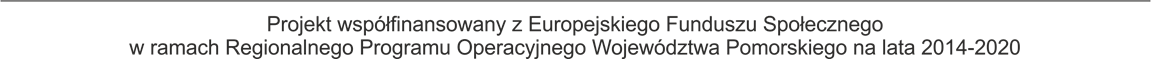 SEKCJA B - OPIS PLANOWANEGO PRZEDSIĘWZIĘCIASEKCJA C: PLAN MARKETINGOWYSEKCJA  D - PLAN INWESTYCYJNY
SEKCJA E - SYTUACJA EKONOMICZNO-FINANSOWAPODPIS WNIOSKODAWCY:
………………………………				……………………….....................Imię i nazwisko 						Data, miejscowość A-1 Dane przedsiębiorstwaA-1 Dane przedsiębiorstwaProszę o podanie następujących danych dotyczących przedsiębiorstwaProszę o podanie następujących danych dotyczących przedsiębiorstwa1. Pełna nazwa przedsiębiorstwa2. Adres siedziby przedsiębiorstwa3. Adres do korespondencji4. Numer telefonu5. Lokalizacja działalności gospodarczej - proszę o podanie miejsca wykonywania działalności6. Nazwa banku, nr rachunku bankowegoA-2 Życiorys  zawodowy wnioskodawcyA-2 Życiorys  zawodowy wnioskodawcyPozycja przedsiębiorstwa jest często determinowana kwalifikacjami osób prowadzących firmę. 
W poniższej tabeli należy przeanalizować doświadczenie i umiejętności, które posiada wnioskodawca.Pozycja przedsiębiorstwa jest często determinowana kwalifikacjami osób prowadzących firmę. 
W poniższej tabeli należy przeanalizować doświadczenie i umiejętności, które posiada wnioskodawca.Imię i nazwiskoData urodzeniaWykształcenie (proszę podać wszystkie   ukończone przez wnioskodawcę szkoły,  podając   również profil/ kierunek/  specjalność)Inne kwalifikacje i umiejętności przydatne do realizacji planowanego przedsięwzięciaDoświadczenie zawodowe (w tym przebyte kursy, szkolenia)Proszę określić przedmiot, formę organizacyjno-prawną, formę rozliczeń z urzędem skarbowym oraz opisać planowane przedsięwzięcieProszę określić przedmiot, formę organizacyjno-prawną, formę rozliczeń z urzędem skarbowym oraz opisać planowane przedsięwzięcieData rozpoczęcia działalnościRodzaj działalności 
(handel, produkcja, usługi)Przedmiot i zakres działalnościForma organizacyjno-prawnaForma rozliczeń z Urzędem SkarbowymCharakterystyka planowanego przedsięwzięcia (w tym opis działalności będącej przedmiotem inicjatywy, motywy założenia przedsiębiorstwa 
i krótkie uzasadnienie wyboru branży).C - 1 Opis produktu/usługiC - 1 Opis produktu/usługiProszę opisać swój produkt/usługę. 
Proszę pokazać, w jaki sposób różni się on od produktów konkurencji i na czym polega jego przewaga?Proszę opisać swój produkt/usługę. 
Proszę pokazać, w jaki sposób różni się on od produktów konkurencji i na czym polega jego przewaga?Proszę opisać produkty/usługi oraz określić dla nich rynekProszę podać, w jaki sposób produkt różni się od produktów/usług konkurencji. 
Czy jest to nowy produkt na rynku?Proszę wskazać zalety produktu/ usługi różnicujące go od innych istniejących na rynku produktów/usług.C - 2 Charakterystyka rynkuC - 2 Charakterystyka rynkuProszę wypełnić poniższą tabelę podając, gdzie i w jaki sposób będzie prowadzona sprzedaż.Proszę wypełnić poniższą tabelę podając, gdzie i w jaki sposób będzie prowadzona sprzedaż.Kim będą nabywcy produktów i usług? Proszę podać szacunkową liczbę potencjalnych klientów (w wymiarze rocznym).Czy  produkty  i  usługi  są  przeznaczone  na  rynek  lokalny, regionalny, krajowy czy eksport?Jakie są oczekiwania i potrzeby nabywców odnośnie produktów i  usługi?Czy popyt na produkt/ usługę będzie ulegał sezonowym zmianom? Jeśli tak, jak będą minimalizowane skutki tej sezonowości?Jakie mogą być koszty i bariery wejścia przedsiębiorstwa na rynek?C - 3 Konkurencja na rynkuC - 3 Konkurencja na rynkuC - 3 Konkurencja na rynkuC - 3 Konkurencja na rynkuC - 3 Konkurencja na rynkuProszę wskazać głównych konkurentów na rynku i zastanowić się, jaka będzie ich reakcja na uruchomienie nowego przedsięwzięcia oraz wprowadzenia produktu/usługi na rynek?Proszę wskazać głównych konkurentów na rynku i zastanowić się, jaka będzie ich reakcja na uruchomienie nowego przedsięwzięcia oraz wprowadzenia produktu/usługi na rynek?Proszę wskazać głównych konkurentów na rynku i zastanowić się, jaka będzie ich reakcja na uruchomienie nowego przedsięwzięcia oraz wprowadzenia produktu/usługi na rynek?Proszę wskazać głównych konkurentów na rynku i zastanowić się, jaka będzie ich reakcja na uruchomienie nowego przedsięwzięcia oraz wprowadzenia produktu/usługi na rynek?Proszę wskazać głównych konkurentów na rynku i zastanowić się, jaka będzie ich reakcja na uruchomienie nowego przedsięwzięcia oraz wprowadzenia produktu/usługi na rynek?Proszę podać możliwie szczegółowe dane o głównych konkurentach. Proszę dokonać oceny ich produktów/ usług w skali od 1 (ocena najniższa) do 10 (ocena najwyższa) w porównaniu do własnego produktu. Należy wstawić oceny w kolumnach 2, 3, 4 oraz wyliczyć średnią w  kolumnie 5. Proszę podać możliwie szczegółowe dane o głównych konkurentach. Proszę dokonać oceny ich produktów/ usług w skali od 1 (ocena najniższa) do 10 (ocena najwyższa) w porównaniu do własnego produktu. Należy wstawić oceny w kolumnach 2, 3, 4 oraz wyliczyć średnią w  kolumnie 5. Proszę podać możliwie szczegółowe dane o głównych konkurentach. Proszę dokonać oceny ich produktów/ usług w skali od 1 (ocena najniższa) do 10 (ocena najwyższa) w porównaniu do własnego produktu. Należy wstawić oceny w kolumnach 2, 3, 4 oraz wyliczyć średnią w  kolumnie 5. Proszę podać możliwie szczegółowe dane o głównych konkurentach. Proszę dokonać oceny ich produktów/ usług w skali od 1 (ocena najniższa) do 10 (ocena najwyższa) w porównaniu do własnego produktu. Należy wstawić oceny w kolumnach 2, 3, 4 oraz wyliczyć średnią w  kolumnie 5. Proszę podać możliwie szczegółowe dane o głównych konkurentach. Proszę dokonać oceny ich produktów/ usług w skali od 1 (ocena najniższa) do 10 (ocena najwyższa) w porównaniu do własnego produktu. Należy wstawić oceny w kolumnach 2, 3, 4 oraz wyliczyć średnią w  kolumnie 5. NazwaJakośćCenaReklama / promocjaŚredni wynik punktowyOferta wnioskodawcyKonkurent 1Konkurent 2Konkurent 3Proszę opisać potencjalne działania swoich konkurentów oraz swoją reakcję na te działania.Proszę opisać potencjalne działania swoich konkurentów oraz swoją reakcję na te działania.C - 4 Dystrybucja i promocjaC - 4 Dystrybucja i promocjaProszę opisać w jaki sposób będzie prowadzona sprzedaż i promocja. 
Proszę pamiętać, że są różne metody promowania dóbr i usług 
i część z nich może być nieodpowiednia dla proponowanego produktu/ usługi.Proszę opisać w jaki sposób będzie prowadzona sprzedaż i promocja. 
Proszę pamiętać, że są różne metody promowania dóbr i usług 
i część z nich może być nieodpowiednia dla proponowanego produktu/ usługi.W jaki sposób będzie odbywała się sprzedaż?W jaki sposób klienci będą informowani o produktach/ usługach? Proszę opisać formę promocji / reklamy.Jakie będą przewidziane formy płatności (przelew, gotówka, karta)?C - 5 CenaC - 5 CenaC - 5 CenaC - 5 CenaC - 5 CenaProszę opisać zaplanowaną politykę cenową biorąc pod uwagę, że wielkość obrotu będzie od niej uzależniona. (Dane dotyczące poszczególnych lat powinny być tożsame z sekcją C- 6, C-7.)Proszę opisać zaplanowaną politykę cenową biorąc pod uwagę, że wielkość obrotu będzie od niej uzależniona. (Dane dotyczące poszczególnych lat powinny być tożsame z sekcją C- 6, C-7.)Proszę opisać zaplanowaną politykę cenową biorąc pod uwagę, że wielkość obrotu będzie od niej uzależniona. (Dane dotyczące poszczególnych lat powinny być tożsame z sekcją C- 6, C-7.)Proszę opisać zaplanowaną politykę cenową biorąc pod uwagę, że wielkość obrotu będzie od niej uzależniona. (Dane dotyczące poszczególnych lat powinny być tożsame z sekcją C- 6, C-7.)Proszę opisać zaplanowaną politykę cenową biorąc pod uwagę, że wielkość obrotu będzie od niej uzależniona. (Dane dotyczące poszczególnych lat powinny być tożsame z sekcją C- 6, C-7.)Proszę wyjaśnić planowany poziom cen. Należy podać informację dotyczącą wszystkich głównych produktów/ usług (dane dla podobnych kategorii oferty można grupować w ramach jednego produktu lub usługi).Proszę wyjaśnić planowany poziom cen. Należy podać informację dotyczącą wszystkich głównych produktów/ usług (dane dla podobnych kategorii oferty można grupować w ramach jednego produktu lub usługi).Proszę wyjaśnić planowany poziom cen. Należy podać informację dotyczącą wszystkich głównych produktów/ usług (dane dla podobnych kategorii oferty można grupować w ramach jednego produktu lub usługi).Proszę wyjaśnić planowany poziom cen. Należy podać informację dotyczącą wszystkich głównych produktów/ usług (dane dla podobnych kategorii oferty można grupować w ramach jednego produktu lub usługi).Proszę wyjaśnić planowany poziom cen. Należy podać informację dotyczącą wszystkich głównych produktów/ usług (dane dla podobnych kategorii oferty można grupować w ramach jednego produktu lub usługi).L.p.Produkt / usługaRok, w którym zostałazałożona działalnośćgospodarcza (n)Rok n + 1Rok n + 23)Dlaczego zastosowano ceny określone w pkt. 1?Dlaczego zastosowano ceny określone w pkt. 1?C - 6 Prognoza sprzedażyC - 6 Prognoza sprzedażyC - 6 Prognoza sprzedażyC - 6 Prognoza sprzedażyC - 6 Prognoza sprzedażyC - 6 Prognoza sprzedażyPoniżej należy oszacować wielkość sprzedaży. 
Miara ta pozwoli dokonać oceny spodziewanego sukcesu. 
(Dane dotyczące poszczególnych lat powinny być tożsame z sekcją C- 5, C-7.)Poniżej należy oszacować wielkość sprzedaży. 
Miara ta pozwoli dokonać oceny spodziewanego sukcesu. 
(Dane dotyczące poszczególnych lat powinny być tożsame z sekcją C- 5, C-7.)Poniżej należy oszacować wielkość sprzedaży. 
Miara ta pozwoli dokonać oceny spodziewanego sukcesu. 
(Dane dotyczące poszczególnych lat powinny być tożsame z sekcją C- 5, C-7.)Poniżej należy oszacować wielkość sprzedaży. 
Miara ta pozwoli dokonać oceny spodziewanego sukcesu. 
(Dane dotyczące poszczególnych lat powinny być tożsame z sekcją C- 5, C-7.)Poniżej należy oszacować wielkość sprzedaży. 
Miara ta pozwoli dokonać oceny spodziewanego sukcesu. 
(Dane dotyczące poszczególnych lat powinny być tożsame z sekcją C- 5, C-7.)Poniżej należy oszacować wielkość sprzedaży. 
Miara ta pozwoli dokonać oceny spodziewanego sukcesu. 
(Dane dotyczące poszczególnych lat powinny być tożsame z sekcją C- 5, C-7.)Proszę podać wielkość sprzedaży (w sztukach, jednostkach, itp.) produktów/usług w kolejnych okresach. Należy uwzględnić wszystkie pozycje oferty wymienione w tabeli C-5.Proszę podać wielkość sprzedaży (w sztukach, jednostkach, itp.) produktów/usług w kolejnych okresach. Należy uwzględnić wszystkie pozycje oferty wymienione w tabeli C-5.Proszę podać wielkość sprzedaży (w sztukach, jednostkach, itp.) produktów/usług w kolejnych okresach. Należy uwzględnić wszystkie pozycje oferty wymienione w tabeli C-5.Proszę podać wielkość sprzedaży (w sztukach, jednostkach, itp.) produktów/usług w kolejnych okresach. Należy uwzględnić wszystkie pozycje oferty wymienione w tabeli C-5.Proszę podać wielkość sprzedaży (w sztukach, jednostkach, itp.) produktów/usług w kolejnych okresach. Należy uwzględnić wszystkie pozycje oferty wymienione w tabeli C-5.Proszę podać wielkość sprzedaży (w sztukach, jednostkach, itp.) produktów/usług w kolejnych okresach. Należy uwzględnić wszystkie pozycje oferty wymienione w tabeli C-5.L.p.Produkt/usługaProdukt/usługaRok, w którym zostałazałożona działalnośćgospodarcza (n)Rok n + 1Rok n + 23)4)5)Proszę uzasadnić, że podane powyżej wielkości są realne.Proszę uzasadnić, że podane powyżej wielkości są realne.Proszę uzasadnić, że podane powyżej wielkości są realne.C - 7 PrzychodyC - 7 PrzychodyC - 7 PrzychodyC - 7 PrzychodyC - 7 PrzychodyC - 7 PrzychodyC - 7 PrzychodyC - 7 PrzychodyC - 7 PrzychodyPoniżej należy określić przewidywane przychody ze sprzedaży podstawowych produktów/ usług. Należy tego dokonać na podstawie danych z tabeli C-5 oraz C-6. 
Wartości w tabeli muszą być tożsame z wartościami podanymi w tabeli E-2.Poniżej należy określić przewidywane przychody ze sprzedaży podstawowych produktów/ usług. Należy tego dokonać na podstawie danych z tabeli C-5 oraz C-6. 
Wartości w tabeli muszą być tożsame z wartościami podanymi w tabeli E-2.Poniżej należy określić przewidywane przychody ze sprzedaży podstawowych produktów/ usług. Należy tego dokonać na podstawie danych z tabeli C-5 oraz C-6. 
Wartości w tabeli muszą być tożsame z wartościami podanymi w tabeli E-2.Poniżej należy określić przewidywane przychody ze sprzedaży podstawowych produktów/ usług. Należy tego dokonać na podstawie danych z tabeli C-5 oraz C-6. 
Wartości w tabeli muszą być tożsame z wartościami podanymi w tabeli E-2.Poniżej należy określić przewidywane przychody ze sprzedaży podstawowych produktów/ usług. Należy tego dokonać na podstawie danych z tabeli C-5 oraz C-6. 
Wartości w tabeli muszą być tożsame z wartościami podanymi w tabeli E-2.Poniżej należy określić przewidywane przychody ze sprzedaży podstawowych produktów/ usług. Należy tego dokonać na podstawie danych z tabeli C-5 oraz C-6. 
Wartości w tabeli muszą być tożsame z wartościami podanymi w tabeli E-2.Poniżej należy określić przewidywane przychody ze sprzedaży podstawowych produktów/ usług. Należy tego dokonać na podstawie danych z tabeli C-5 oraz C-6. 
Wartości w tabeli muszą być tożsame z wartościami podanymi w tabeli E-2.Poniżej należy określić przewidywane przychody ze sprzedaży podstawowych produktów/ usług. Należy tego dokonać na podstawie danych z tabeli C-5 oraz C-6. 
Wartości w tabeli muszą być tożsame z wartościami podanymi w tabeli E-2.Poniżej należy określić przewidywane przychody ze sprzedaży podstawowych produktów/ usług. Należy tego dokonać na podstawie danych z tabeli C-5 oraz C-6. 
Wartości w tabeli muszą być tożsame z wartościami podanymi w tabeli E-2.l.p. Produkt /usługaRok, w którym zostałazałożona działalnośćgospodarcza (n)Rok, w którym zostałazałożona działalnośćgospodarcza (n)Rok n + 1Rok n + 1Rok n + 2Rok n + 23)4)5)SUMASUMASUMAD - 1 Opis planowanej inwestycjiD - 1 Opis planowanej inwestycjiD - 1 Opis planowanej inwestycjiD - 1 Opis planowanej inwestycjiD - 1 Opis planowanej inwestycjiNależy przedstawić zakres planowanej inwestycji (np. zakup maszyn i urządzeń, itp.). 
W pkt 1-2 należy odnieść się do całokształtu działań, a w pkt 3 jedynie do kosztów kwalifikowanych.Należy przedstawić zakres planowanej inwestycji (np. zakup maszyn i urządzeń, itp.). 
W pkt 1-2 należy odnieść się do całokształtu działań, a w pkt 3 jedynie do kosztów kwalifikowanych.Należy przedstawić zakres planowanej inwestycji (np. zakup maszyn i urządzeń, itp.). 
W pkt 1-2 należy odnieść się do całokształtu działań, a w pkt 3 jedynie do kosztów kwalifikowanych.Należy przedstawić zakres planowanej inwestycji (np. zakup maszyn i urządzeń, itp.). 
W pkt 1-2 należy odnieść się do całokształtu działań, a w pkt 3 jedynie do kosztów kwalifikowanych.Należy przedstawić zakres planowanej inwestycji (np. zakup maszyn i urządzeń, itp.). 
W pkt 1-2 należy odnieść się do całokształtu działań, a w pkt 3 jedynie do kosztów kwalifikowanych.Proszę uzasadnić inwestycję.Proszę uzasadnić inwestycję.Proszę wskazać zakres inwestycji (należy wymienić planowane działania wraz z uzasadnieniem, 
wskazując wszystkie planowane nakłady).Proszę wskazać zakres inwestycji (należy wymienić planowane działania wraz z uzasadnieniem, 
wskazując wszystkie planowane nakłady).Proszę wskazać zakres inwestycji (należy wymienić planowane działania wraz z uzasadnieniem, 
wskazując wszystkie planowane nakłady).Proszę wskazać zakres inwestycji (należy wymienić planowane działania wraz z uzasadnieniem, 
wskazując wszystkie planowane nakłady).Proszę wskazać zakres inwestycji (należy wymienić planowane działania wraz z uzasadnieniem, 
wskazując wszystkie planowane nakłady).L.p.Rodzaj działania / kosztówUzasadnienieUzasadnienieKoszty (PLN)3)4)5)RAZEM (PLN)RAZEM (PLN)RAZEM (PLN)RAZEM (PLN)Proszę wymienić jedynie koszty kwalifikowalne w ramach działań do zrealizowania.Proszę wymienić jedynie koszty kwalifikowalne w ramach działań do zrealizowania.Proszę wymienić jedynie koszty kwalifikowalne w ramach działań do zrealizowania.Proszę wymienić jedynie koszty kwalifikowalne w ramach działań do zrealizowania.Proszę wymienić jedynie koszty kwalifikowalne w ramach działań do zrealizowania.L.p.Rodzaj działania / kosztówUzasadnienieUzasadnienieKoszty (PLN)RAZEM (PLN)RAZEM (PLN)RAZEM (PLN)RAZEM (PLN)Proszę wskazać planowany termin, w którym nastąpi pełne wykorzystanie środków na rozpoczęcie działalności.Proszę wskazać planowany termin, w którym nastąpi pełne wykorzystanie środków na rozpoczęcie działalności.Proszę wskazać planowany termin, w którym nastąpi pełne wykorzystanie środków na rozpoczęcie działalności.D - 2 Aktualne zdolności wytwórczeD - 2 Aktualne zdolności wytwórczeD - 2 Aktualne zdolności wytwórczeD - 2 Aktualne zdolności wytwórczeAby posiadać ofertę produktów lub usług, niezbędne są środki produkcji, 
np. maszyny, urządzenia, zaplecze materiałowe oraz pomieszczenia. 
Proszę wymienić aktualny zakres dostępu do takich środków.Aby posiadać ofertę produktów lub usług, niezbędne są środki produkcji, 
np. maszyny, urządzenia, zaplecze materiałowe oraz pomieszczenia. 
Proszę wymienić aktualny zakres dostępu do takich środków.Aby posiadać ofertę produktów lub usług, niezbędne są środki produkcji, 
np. maszyny, urządzenia, zaplecze materiałowe oraz pomieszczenia. 
Proszę wymienić aktualny zakres dostępu do takich środków.Aby posiadać ofertę produktów lub usług, niezbędne są środki produkcji, 
np. maszyny, urządzenia, zaplecze materiałowe oraz pomieszczenia. 
Proszę wymienić aktualny zakres dostępu do takich środków.Czy  wnioskodawca   posiada   niezbędne pomieszczenia? 
Czy należy zwiększyć ich powierzchnię lub dostosować je do planowanej działalności?Proszę    opisać    ww.     pomieszczenia (wielkość powierzchni, lokalizacja, warunki, itp.).Proszę określić zasoby techniczne.Rodzaj maszyny/ urządzeniaRok produkcjiSzacunkowa wartośćProszę określić zasoby techniczne.Proszę określić zasoby techniczne.Proszę określić zasoby techniczne.D - 3 Informacja o planowanej inwestycjiD - 3 Informacja o planowanej inwestycjiJak będzie wyglądał proces techniczny produkcji lub oferowania usług w przypadku planowanej inwestycji?Proszę podać specyfikację techniczną planowanych maszyn i urządzeń oraz uzasadnić, że jest ona adekwatna do wymagań przedsięwzięcia.E-1 Źródła finansowania wkładu własnegoE-1 Źródła finansowania wkładu własnegoE-1 Źródła finansowania wkładu własnegoProszę wskazać źródła finansowania wkładu własnego - gotówka, kredyt, pożyczka, inne - jakie?Proszę wskazać źródła finansowania wkładu własnego - gotówka, kredyt, pożyczka, inne - jakie?Proszę wskazać źródła finansowania wkładu własnego - gotówka, kredyt, pożyczka, inne - jakie?Lp.Rodzaj wkładu własnegoŹródła finansowania1)2)3)4)5)E-2 Analiza finansowaE-2 Analiza finansowaE-2 Analiza finansowaE-2 Analiza finansowaBilans przedstawia zasoby przedsiębiorstwa oraz źródła ich finansowania. Format wymaganego bilansu jest uproszczony. Aktywa muszą równać się pasywomBilans przedstawia zasoby przedsiębiorstwa oraz źródła ich finansowania. Format wymaganego bilansu jest uproszczony. Aktywa muszą równać się pasywomBilans przedstawia zasoby przedsiębiorstwa oraz źródła ich finansowania. Format wymaganego bilansu jest uproszczony. Aktywa muszą równać się pasywomBilans przedstawia zasoby przedsiębiorstwa oraz źródła ich finansowania. Format wymaganego bilansu jest uproszczony. Aktywa muszą równać się pasywomAktywaRok w którym zostałazałożona działalnośćgospodarcza (n)Rok n + 1Rok n + 2MAJĄTEK TRWAŁY (A do G):A/ wartości niematerialne i prawneB/ gruntyC/ budynki i budowleD/ maszyny i urządzeniaE/ inwestycje rozpoczęteF/ długoterminowe papiery wartościoweG/ pozostały majątek trwałyMAJĄTEK OBROTOWY (H do K):H/ należności i roszczeniaI/ zapasyJ/ środki pieniężneK/ pozostały majątek obrotowyAKTYWA RAZEM (MAJĄTEK TRWAŁY I OBROTOWY)PasywaRok w którym zostałazałożona działalnośćgospodarcza (n)Rok n + 1Rok n + 2PASYWA DŁUGOTERMINOWE (L do N)L/ fundusze własneM/   zobowiązania    długoterminowe    (bez    kredytów    i  pożyczek)N/ kredyty i pożyczki długoterminowePASYWA KRÓTKOTERMINOWE (O do R)O/   zobowiązania    krótkoterminowe    (bez    kredytów   i  pożyczek)P/ kredyty i pożyczki krótkoterminoweR/ pozostałe pasywaPASYWA RAZEM (DŁUGO I KRÓTKOTERMINOWE):